
BADEN-WÜRTTEMBERG-STIPENDIUM 
FÜR STUDIERENDE
ERFAHRUNGSBERICHTBitte laden Sie Ihren Bericht spätestens 4 Wochen nach Ende Ihres Stipendiums auf BWS-World, dem Onlineportal des Baden-Württemberg-STIPENDIUMs, hoch und beachten Sie, dass das Akademische Auslandsamt/International Office Ihrer Hochschule den Bericht bereits zu einem früheren Zeitpunkt einfordern kann. Bitte nutzen Sie dafür das Feld Erfahrungsbericht im Bereich Unterlagen / Dokumente in Ihrem persönlichen Profil. Sie können den Bericht im Word- oder PDF-Format einstellen. Die Dateigröße sollte nicht mehr als 4 MB betragen. 
Bei Fragen wenden Sie sich bitte an das Akademische Auslandsamt/International Office Ihrer Hochschule oder an studierende@bw-stipendium.de.Hinweise zur Erstellung des ErfahrungsberichtsIhrer Kreativität sind keine Grenzen gesetzt! Wir freuen uns insbesondere über innovative und originelle Darstellungsformen (z.B. Video, Blog etc.).Sie können uns Ihre Erfahrungen über den Stipendienaufenthalt selbstverständlich auch anhand der folgenden Leitfragen mitteilen. Bitte beantworten Sie dabei die unten genannten Fragen. In der Regel sollte Ihr Bericht eine Länge von 5 Seiten inkl. Deckblatt nicht überschreiten.Wenn Sie eine außergewöhnliche Idee für die Umsetzung Ihres Erfahrungsberichts haben, stimmen Sie sich bitte mit Ihrem Akademischen Auslandsamt/International Office oder dem Team des Baden-Württemberg-STIPENDIUMs (studierende@bw-stipendium.de) ab. VORBEREITUNGEN VOR ANTRITT DES AUSLANDSAUFENTHALTS Wie sind Sie auf das Baden-Württemberg-STIPENDIUM aufmerksam geworden?Hatten Sie vor Ihrer Abreise oder im Ausland Kontakt zu anderen Stipendiaten/-innen des Baden-Württemberg-STIPENDIUMs? Haben Sie vor oder während Ihres Stipendienaufenthalts an einer Veranstaltung (z.B. Sommerfest oder Jahrestreffen) im Rahmen des Baden-Württemberg-STIPENDIUMs teilgenommen?STUDIUM AN DER GASTUNIVERSITÄTAn welcher Hochschule haben Sie Ihr Auslandssemester verbracht? Warum haben Sie sich für diese Hochschule in diesem Land entschieden?Gab es große Unterschiede zu Ihrer Heimathochschule? Inwiefern?Wie haben Sie sich auf Ihren Auslandsaufenthalt vorbereitet?Würden Sie die Gasthochschule weiterempfehlen? Warum oder warum nicht?LEBEN IM GASTLANDIst es Ihnen schwer gefallen, sich in Ihrem Gastland einzufinden? Was hat Sie am meisten überrascht?Welches Erlebnis ist Ihnen besonders in Erinnerung geblieben?Welchen Tipp würden Sie anderen Stipendiatinnen oder Stipendiaten geben, die in dieses Gastland reisen?PERSÖNLICHES FAZIT UND AUSBLICKWelche Erwartungen hatten Sie an das Studium im Ausland? Haben sich diese erfüllt?Im Nachhinein betrachtet, was waren die wichtigsten Lessons Learned, die Sie aus dieser Zeit im Ausland für Ihr Leben mitnehmen?Würden Sie das Baden-Württemberg-STIPENDIUM weiterempfehlen? ERFASSUNG DES CO2-Ausstoßes über den CO2-Rechner auf BWS-WorldWelchen durch Ihre Flugreisen im Rahmen des Baden-Württemberg-STIPENDIUMs entstanden CO2-Ausstoß haben Sie über den CO2-Rechner auf BWS World ermittelt? (Hinweis: zu berücksichtigen sind nur Hin- und Rückflug sowie max. 1 Heimflug bei Aufenthalten von mehr als 6 Monaten)  Bitte tragen Sie den Wert auch in Ihrem Profil auf BWS World im Bereich Dokumente/ CO2-Footprint ein. 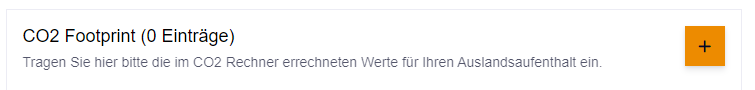 Vielen Dank für Ihre Offenheit und Ihre Zeit! Wir wünschen Ihnen für Ihre Zukunft alles Gute und hoffen, dass Sie Teil unseres Netzwerks im Baden-Württemberg-STIPENDIUM bleiben, z.B. im Rahmen der nationalen und internationalen Regional Chapters. Interesse? Dann schauen Sie sich doch mal um unter BWS-World und Regional Chapters - Baden-Württemberg-STIPENDIUM (bw-stipendium.de)Name:E-Mail-Adresse:Heimathochschule:	Gasthochschule:Austauschzeitraum 
von - bis: bis Erstellungsdatum:Hiermit erkläre ich mich einverstanden, dass mein Bericht auf den Webseiten des Baden-Württemberg-STIPENDIUMs (www.bw-stipendium.de) und der Baden-Württemberg Stiftung (www.bwstiftung.de) sowie auf BWS-World, dem Portal des Baden-Württemberg-STIPENDIUMs, veröffentlicht werden darf.Hiermit erkläre ich mich einverstanden, die im Zusammenhang mit dem Baden-Württemberg-STIPENDIUM durchgeführten Flugreisen im CO2-Rechner auf BWS-World zu erfassen. Ich bin auch damit einverstanden, dass die Baden-Württemberg Stiftung diese Daten zu Kompensationszwecken verwendet und darüber anonymisierte Auswertungen durchführt.